GUÍA 1: RECONOCER LETRA N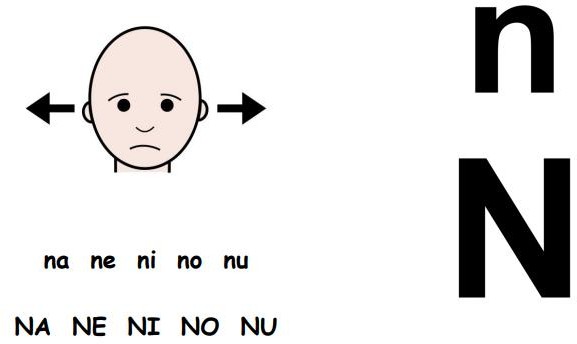 1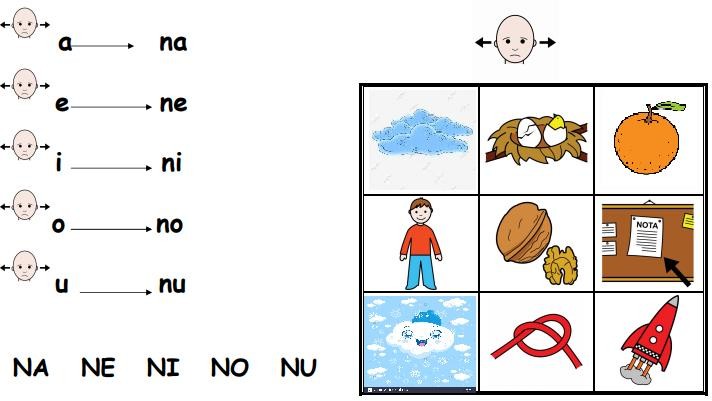 LETRA N INVERSA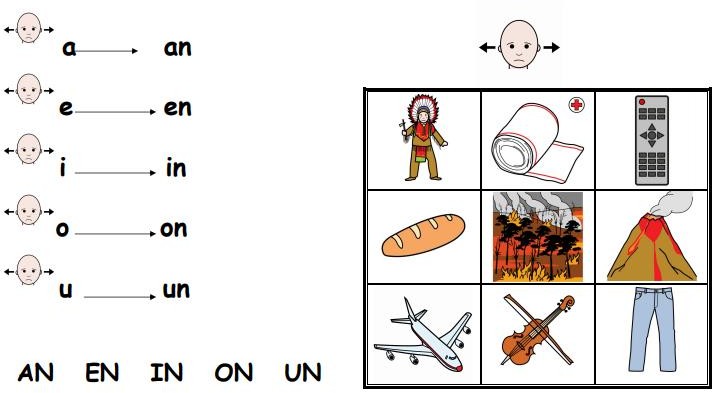 2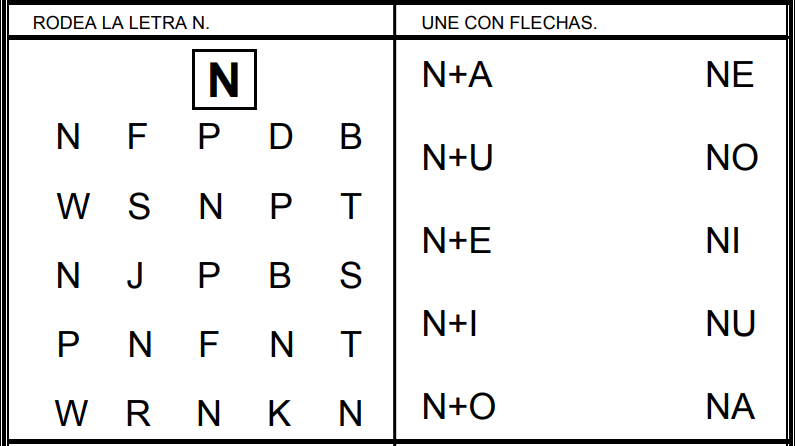 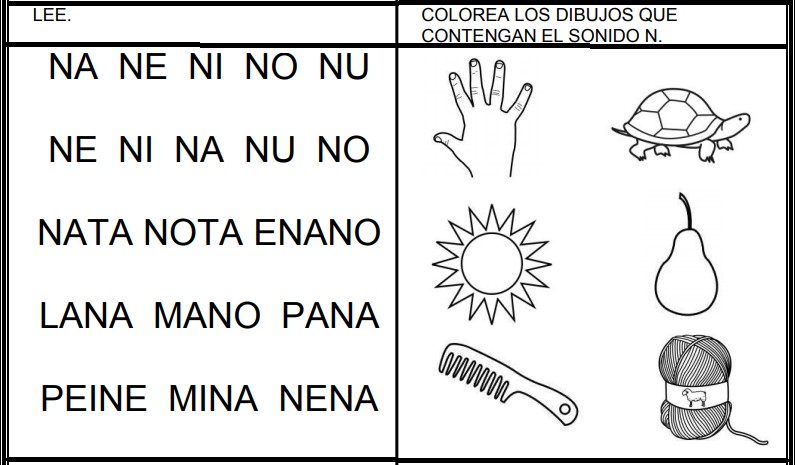 3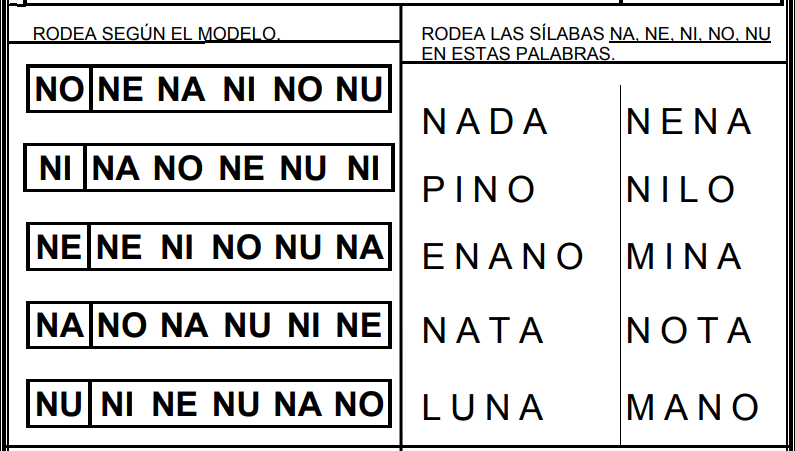 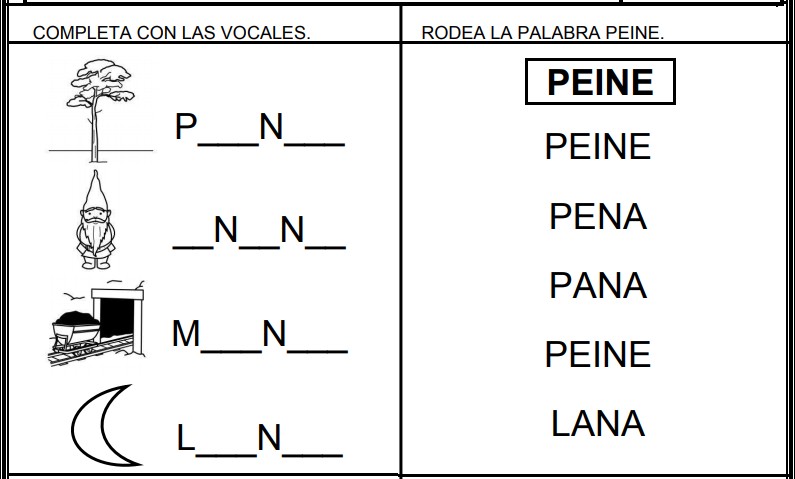 